פרשת משפטים- שלום לכם וברוכים הבאים לפינה הכי מסורתית בשבוע………..דבר תורה של וועדת מסורת!!
פרשת משפטים עוסקת במספר אירועים מרכזיים-חזרה על עשרת הדברות, מספר ציווים נוספים כמו איסור לשון הרע, בישול חלב ובשר ואפילו מצוות ביכורים (של שבועות).
שאלה שעולה בנושא פרשת משפטים (ע"פ מדרש תנחומא לפרשת משפטים) היא האם במידה וגוי (אדם שאינו יהודי) רוצה ללמוד תורה הוא יכול?
אומרים פרשנים רבים ומתוכם גם רבי יוחנן:" עובד כוכבים שעוסק בתורה - חייב מיתה"
מיתה, לא פחות ממוות לגוי שעוסק בתורה, אך למה? ":שנאמר: 'תורה צוה לנו משה מורשה' - לנו מורשה ולא להם". ההסבר של רבי יוחנן לשאלה למה גוי שלומד תורה חייב מיתה היא בגלל שהתורה מצווה רק לנו. 
תשובה זו מעבר שהיא לא מספקת מאוד, לפי דעתינו, היא גם מעלה סוג של גיחוך, הרי אנחנו הופכים עצמנו לרכושנים כלפי התורה? ויתרה מכך, הרי ספר התורה מזהיר אותנו מעבודה זרה באופן קבוע, אך דרך מסוימת להיאבק בעבודה זו היא לא פשוט לימוד תורה לגויים? הרי תחשבו על זה, ככל שתלמדו יותר גוים תורה כך הם יתעמקו בה יותר והעבודה האלילית בארץ תדרדר.
אוקי, יכול להיות שהגזמנו מעט, אך עד עכשיו לא מצאנו אף הסבר הגיוני או מספק מעבר ל"התורה נתנה רק לנו" חוץ מ...
האמת שהמקור של הסבר זה יכול להפתיע לא מעט, ספר קומיקס של ילדים העוסק בפרשות השבוע.
בספר מסופר על אונקלוס, אחיינו של אדריאנוס קיסר, שהתגייר ולמד תורה. כאשר חזר הביתה להודיע את הבשורה לדודו, שאל אותו דודו:" טוב אז למדת תורה, אך למה לא התגיירת?". עונה לו אחיינו "אי אפשר ללמוד תורה באמת אם אתה לא יהודי". באמת.
הפתרון המוצא בסיפור,לפי איך שאנו רואה זאת, הוא שכדי באמת ללמוד את התורה, צריכים לשאת באחריות הזאת שנקראת יהודי.
לימוד תורה בלי הקבלה של המצוות\היהדות אליך היא כמו לימוד תורה המתאפיין בלימוד תאוריה בלי עשיית הדברים הפרקטים, אך אם לא משלבים אותם ביחד אין להם משמעות. דוגמה זו יכולה ללכת לשני הכיוונים- בשיעורי תנך בבית הספר אנו לומדים על כך שביהודה של לפני החורבן, אנשים הקריבו קורבנות וקיימו טקסי פולחן יהודים, אך העדיפו את הפולחן על המוסר, העדיפו את הפרקטיקה על התאורייה, ובגלל זה נכבשו וגלו.
ולמה נקראו מצוות, בשמם?
כי החיבור בין פולחן ומוסר, הינו עבודת האל בצוותא, (מצוות=ציוות), בכל הדרכים, תפילה, לימוד והדרכה, ודוגמא אישית, ביננו, לבין אלוהים, ביננו לבין אחינו (העם שלנו) וביננו לבין עצמנו.
שאלה זו ופתרונה מוקרנים גם על נועם ומדריכיה-האם אפשר באמת להדריך בנועם בלי להאמין בערכי הבסיס שלה, או בלי להיות נועמיסיט? התשובה לדעתינו היא לאזן בין הדרכה ל"נועמיזם", כי לפעמים אם אתה עושה את האחד בצורה מעולה ומזניח את השני, לשניהם אין משמעות.
שאלה: מה הם לדעתנו 3 העקרונות שאנו צריכים לשלב על מנת לתת לכל מדריך וחניך נועמיס"ט ,משמעות נוע"מיסטית להדרכה ואפשר ללמוד אותם מפרשת השבוע?
תשובה: שילוב של שלושה ערכים מובילים שאנו לומדים אותם מפרשת השבוע:
תפילה (בין אדם למקום), לימוד והדרכה (בין אדם לחברו), ודוגמא אישית לאור ערכי התנועה (בין אדם לעצמו).
שבת שלום, מוועדת מסורת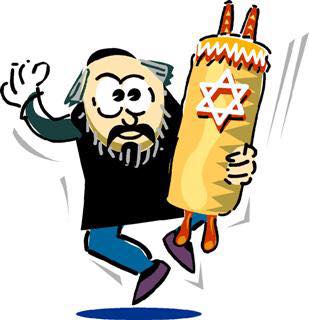 